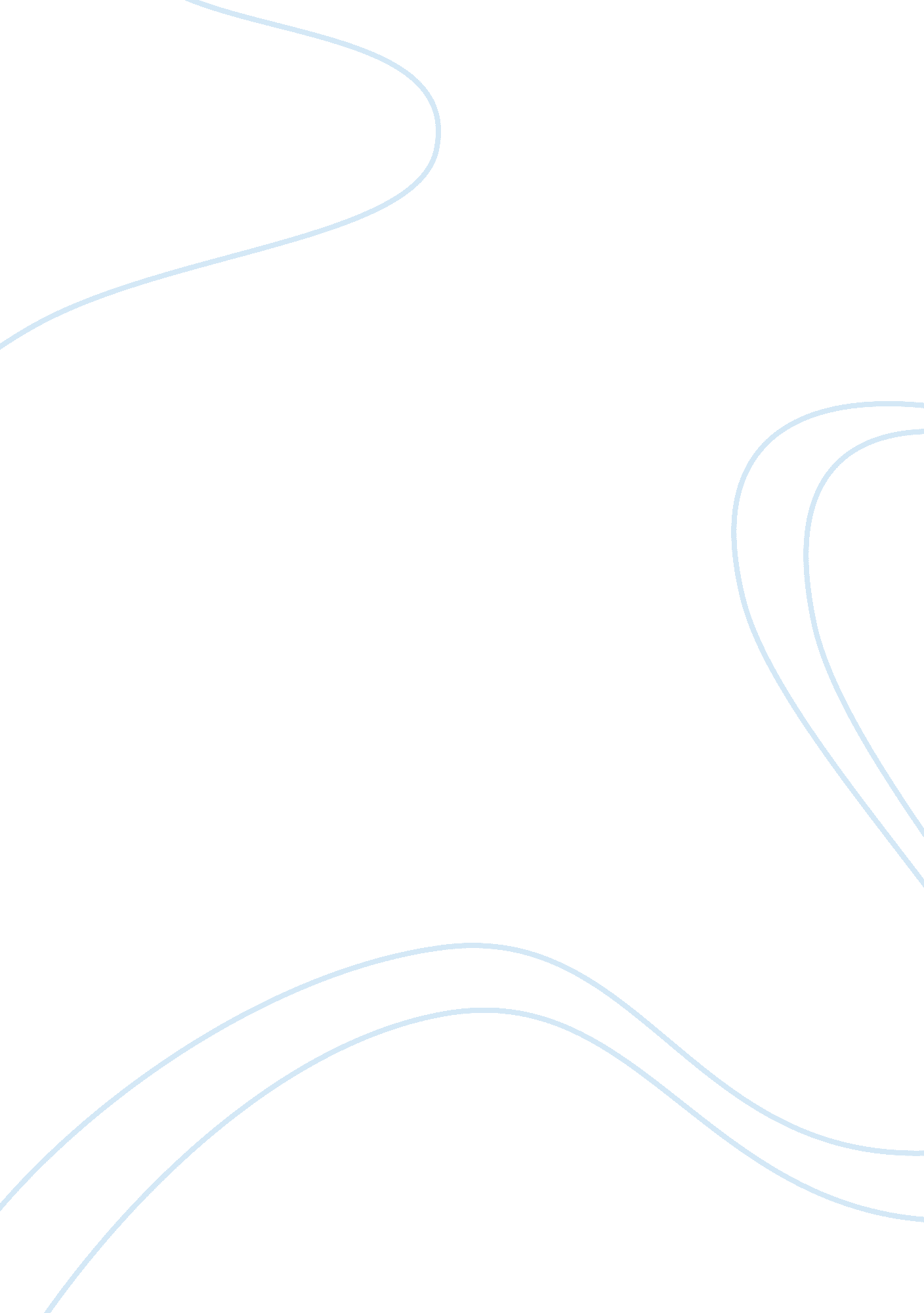 Argumentative essay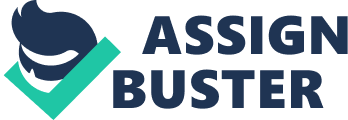 Argumentative Essay A type of essay which the writer is asked about his or her opinion, whether he or she agrees or disagrees about an issue. Steps A. Planning Stage 1. Find a good topic 2. Study both sides or the topic 3. Pick your side 4. Gather evidences that would support your topic B. Writing Stage Always present both sides of the topic Organization Block Pattern I. Introduction Explanation of the issue Thesis statement II. Body Block 1 A. Summary of the other side’s argument B. Rebuttal of the first argument C. Rebuttal to the second argument D. Rebuttal to the third argument Block 2 E. Your first argument F. Your second argument G. Your third argument III. Conclusion — may include a summary of your own point of view Point- by- Point Pattern I. Introduction Explanation of the issue, including the summary of the other side’s argument Thesis statement II. Body A. Statement of the other side’s first argument and rebuttal with your own counter argument. B. Statement of the other side’s second argument and rebuttal with your own counter argument. C. Statement of the other side’s third argument and rebuttal with your own counter argument. III. Conclusion — may include a summary of your own point of view Thesis Statement States what your side is in an argumentative essay. Reference: Argumentative Essay. Slide share. Retrieved November 18, 2012 from http://www. slideshare. net/pietvanderlaan/argumentative-essays-13323545 Grace Fleming. How to Write an Argument Essay. About. com Guide. Retrieved November 18, 2012 from http://homeworktips. about. com/od/essaywriting/a/argument. htm Stating Positions. Retrieved November 21, 2012 from http://college. hmco. com/instructors/catalog/walkthroughs/pdf/0618133968_ch18. pdf 